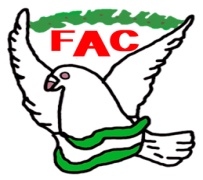 ELECCIONES 2024FEDERACIÓN ANDALUZA DE COLOMBICULTURAACTA DE PUBLICACIÓN DE RESULTADOS DE LAS VOTACIONES A LA PRESIDENCIA DE LA FEDERACIÓN.En ____________, a las _____ horas del día ____ de __________ de ______, se reúnen en la sede de la Oficina Electoral de la Federación Andaluza de Colombicultura,  los siguientes personas miembros de la Comisión Electoral Federativa:D. ________________________________________________ Titular de la PresidenciaD. ________________________________________________ VocalD. ________________________________________________ VocalD. ________________________________________________ VocalD. ________________________________________________ Titular de la Secretaría	Constituyendo el objeto de la reunión la publicación del resultado de las votaciones a la Presidencia de la Federación, de conformidad con lo dispuesto en el artículo 27.1 de la Orden de 11 de marzo de 2016, por la que se regulan los procesos electorales de las federaciones deportivas andaluzas, se adopta el siguiente ACUERDO	“Una vez recibida la documentación electoral de la mesa electoral para la elección de la Presidencia de la Federación, se hacen públicos los siguientes resultados de la votación a los distintos candidatos:D. ________________________________________________ nº votos___________D. ________________________________________________ nº votos___________D. ________________________________________________ nº votos___________D. ________________________________________________ nº votos___________Contra los resultados de esta votación o cualquier incidencia relativa a la misma, podrán plantearse reclamaciones ante la Comisión Electoral Federativa en el plazo de tres días naturales a contar desde su publicación, de conformidad con lo dispuesto en el art. 27.1  de la Orden de 11 de marzo 2016, por la que se regulan los procesos electorales de las federaciones deportivas andaluzas”	Y no teniendo más asuntos que tratar se da la presente reunión por terminada a las ______ horas, de todo lo cual como titular de la Secretaría CERTIFICO.